Тягач Ганомаг SS-55 / SS-100 (1934-1944 гг.)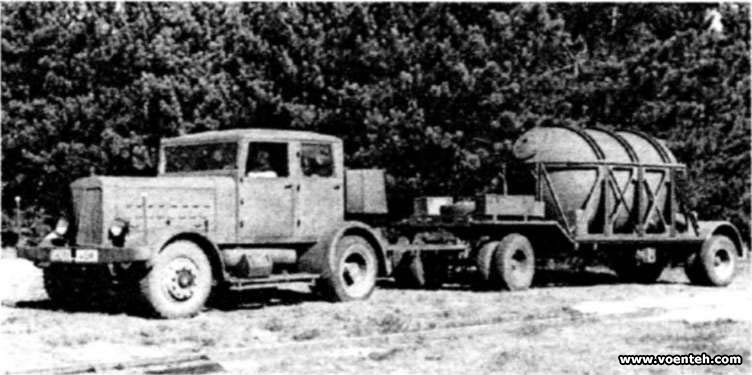 Тяжелый короткобазный балластный тягач «Ганомаг SS-100 Гигант» со 100-сильным дизелем и двойной 7-местной 4-дверной кабиной буксирует прицеп со специальной цистерной для топлива ракеты «Фау-2». 1944 год.С 1932 года второй специализацией фирмы "Ганомаг" стали короткобазные дорожные тягачи с дизельными двигателями и небольшой задней платформой, на которую укладывали балластные плиты для повышения сцепления ведущих колес с поверхностью дороги. Сначала эти автомобили предназначались для работы на крупных складах и железнодорожных станциях, но с милитаризацией Германии превратились в артиллерийские и аэродромные тягачи, а также использовались как ремонтно-эвакуационные машины. С 1934 года выпускался средний тягач SS-55 с мотором мощностью 55-65 л.с. и короткой кабиной, служивший для буксировки прицепов или самолетов массой до 15 т. Через два года в производство пошел тяжелый вариант SS-100 "Гигант" (Gigant) с колесной базой 3000 мм и двойной закрытой 4-дверной кабиной на семь мест для перевозки сцепщиков или экипажей буксируемой техники. За нею располагались запасные колеса и площадка для укладки бетонных или металлических плит балласта. С 1940 года эта машина стала основным аэродромным тягачом Люфтваффе и служила для буксировки различных летательных аппаратов массой до 20 т. Она была оборудована собственным предкамерным 100-сильным дизелем D85S, 4-ступенчатой коробкой передач, гидропневматическим тормозным приводом, 3,5-тонной лебедкой с тросом длиной 80 м и могла развивать скорость 40 км/ч. Выпускавшийся параллельно с 1938 года упрошенный многоцелевой тягач SS-100N с удлиненной двухдверной кабиной в ходе войны широко применялся во многих подразделениях Вермахта для буксировки по шоссе двух- трех прицепов или легких пушек. После войны он был модернизирован и в течение нескольких лет выпускался под маркой ST-100.Hanomag ss100n, SS100LN, SSA100N, SS100NH, SS100NWH,ST100 и ST100W Уже в 1938 году пересмотренные версии развязали предыдущий ss100 "гигант". Благодаря передней оси и, таким образом, более длинная колесная база пришел больший вес на заднюю ось, в тягач, конечно, разумная мера. Двойная кабина и очень мощная Лебедка были приобретены дополнительно. Во время войны двигатели были построены параллельно дизельному двигателю на деревянных газах. Огромный генератор древесного газа потребовалось много места, поэтому использовалась только простая кабина. Мощность уменьшилась до 80 - 85 лошадиных сил.После войны тракторы были перестроены без изменений, но с “СС” переименованы в “ST”. Его заменял грузовик sta100. Тракторы оставались на производстве до 1951 года, а в 1953 году была выдвинута небольшая серия из 15 штук.Вот обзор каждого варианта:SS 100 n - Базовая модель новой серииSS 100 ln - с Лебедкой и двойной кабиной, некоторые экземпляры были доставлены в WehmachtSSA 100 n - полуприцеп (a выступает за полуприцеп), длиннее, но легче тягача, меньший бакSS 100 NH - Базовая модель с генератором древесного газа (H для древесного газа)SS 100 nwh - dito, дополнительно с лебедкойST 100 - ПЕРЕИМЕНОВАННАЯ Послевоенная МОДЕЛЬ ss100nST 100 W-переименованная Послевоенная МОДЕЛЬ ss100lnШестицилиндровый двигатель был новой разработки для максимальной нагрузки и надежности. Он также получил семикратное хранение коленвала. В то время, когда его 100 лошадиных сил составляли два прицепа, каждая из которых составляла 10 тонн, он поселился у самых больших в то время. Коробка передач была опционально доступна с передачами 35, 40 или 45 км/ч максимальной скоростиTechnische Daten HanomagTypSS 100 N
ST 100SS 100 LN
ST 100 WSSA 100 NSS 100 NHSS 100 NWHKategorieStraßenzugmaschineStraßenzugmaschineSattelschlepperStraßenzugmaschine HolzgasStraßenzugmaschine HolzgasBaujahr von - bis1938 - 1945 (SS...), 1945 - 1951, 1953 (ST...)1938 - 1945 (SS...), 1945 - 1951, 1953 (ST...)1938 - 1945 (SS...), 1945 - 1951, 1953 (ST...)1941 - 1945 1941 - 1945 gebaut ca. Stücküber 4.000 (SS...), über 1000 (ST...)über 4.000 (SS...), über 1000 (ST...)über 4.000 (SS...), über 1000 (ST...)ca. 400ca. 400km/h35 / 40 / 45 je nach Übersetzung35 / 40 / 45 je nach Übersetzung35 / 40 / 45 je nach Übersetzung35 / 40 / 45 je nach Übersetz.35 / 40 / 45 je nach Übersetz.Leergewicht kg64206540574064706720zul.Ges-Gew. kg6770754010740Anhängelast kg20.00020.00020.00020.000L / B / H mm5040/2450/23605545/2450/23606290/2450/23605060/2460/24205330/2460/2420Radstand mm30003000425030003000Spur v / h mm1908 / 18361908 / 18361908 / 18361832 / 18361832 / 1836Achse vorneStarrachse an BlattfedernStarrachse an BlattfedernStarrachse an BlattfedernStarrachse an BlattfedernStarrachse an BlattfedernAchse hintenStarrachse an BlattfedernStarrachse an BlattfedernStarrachse an BlattfedernStarrachse an BlattfedernStarrachse an BlattfedernReifengröße9-20 / 10-20, hinten Zwillingsbereifung9-20 / 10-20, hinten Zwillingsbereifung9-20 / 10-20, hinten Zwillingsbereifung9-20, hinten Zwillingsbereif.9-20, hinten Zwillingsbereif.Betriebsbremsehydraulische Fußbremse mit Druckluftunterstützung auf alle Räderhydraulische Fußbremse mit Druckluftunterstützung auf alle Räderhydraulische Fußbremse mit Druckluftunterstützung auf alle Räderhydraulische Fußbremse mit Druckluftunterstützung auf alle Räderhydraulische Fußbremse mit Druckluftunterstützung auf alle RäderMotor:Motor:Motor:Motor:Motor:Motor:HerstellerHanomagHanomagHanomagHanomagHanomagTypD 85 SD 85 SD 85 SD 85 HolzgasD 85 HolzgasKraftstoffDieselDieselDieselHolzgasHolzgasKühlungWasserWasserWasserWasserWasserZylinder / Takte6 / 46 / 46 / 46 / 46 / 4Hubraum ccm85538553855385538553Bohrung/Hub mm110 / 150110 / 150110 / 150110 / 150110 / 150Leistung bei U/min100 PS bei 1500100 PS bei 1500100 PS bei 1500ca. 80 PSca. 80 PSDrehmom.bei U/min47,8 mkg47,8 mkg47,8 mkgGetriebe und Antrieb:Getriebe und Antrieb:Getriebe und Antrieb:Getriebe und Antrieb:Getriebe und Antrieb:Getriebe und Antrieb:Hersteller GetriebeZFZFZFZFZFTyp GetriebeKB 60KB 60KB 60KB 60KB 60SchaltungmanuellmanuellmanuellmanuellmanuellGänge v / r4 / 14 / 14 / 14 / 14 / 1Abtriebsachsehintenhintenhintenhintenhinten